CRM –OverviewMS CRM -Is a customer relationship management software package which focuses mainly on Sales, Marketing, and Service sectors. CRM is used for advertise and sale of insurance products to the interested contacts/clients, provide service to customers and facilitates customization.Entity in CRM – An entity is like a table that hold certain type of data with attributes.Ex: Lead, contact, account, case, opportunity etc.Attributes of the Contact Entity will be – Contact name, Guid, addresses, owner, Type of contact etc. Different Entities in CRMLead – A potential individual (unqualified) who searches in public site for insurance products.Contact – User makes entry of this person (interested in taking insurance policy) in CRM.Types of contacts: -Suspect – The person may or may not choose to be policy holder.Qualified suspect – The person is aware of insurance productProspect – Represents a company that has real potential to be new Client.Client - Who purchased the insurance product and became the confirmed customer.Household – Grouping of two or more contacts (family/group) with 1 contact as primary and remaining as dependents (child, spouse etc.).Business/account – A company taking insurance for a company. Each business will have one contact (mandatorily) as primary.Quick campaign – An advertisement CMR terminologiesLE – Unique identifier for any record and used in Enterprise. Like policy Id. Ideally all contacts should have LEId. Need to check if not generated.Life Cycle Code = 1 (for prospect), 2- for client (HO record= Yes, ideally)LeSrcCode – LE type.BaseLE- Unique identifier for a contact in Enterprise. BaseLE should be generated else need to check why it’s not generating.Owner – Always a team and defines role.NetworkClientInd – Used to find out if user belongs to NO (true) user else normal user.NOTerrNum – Used to identify the NO user in CRM.DsbNum (Like agent #) – For non-NO user, we need to enter this when NetworkClientInd = falseOperatorIdNam (LAN Id) - For non-NO user, we need to enter this when NetworkClientInd = false.Different addresses: Home, business, NM address, More addressfor Business - AddressLine1 will be NM addressFor contact – AddressLine3 will be NM addressEach member in household can have different business unit.Owner – A group/team to which user (creator of contact) belongs to. Ex: CRM CORE 010101Administrator – Each group/team will have an administratorTeam category – FR, AFR, TechCoach, CRC, Supervision, Leadership, CFSHow to create team:-CRM online Security Teams NEWTeam name= Naik, Ashok Pre-contract, Administrator= Nai7033, Team category= Pre Contract, Team type= Owner, Business unit= nmtestmigration2Manage roles: Set Field sales roleFor team category: FR, set Roles= Data import, HO AnalystBusiness units: -  Grouping of similar type if users to set different security roles for different users.Users/ team belongs to some business unit.Pilot user:  users store in the database and these users only can launch PPA online.Non pilot users will not be stored in the db. So for that to launch we need to have XPPA installed.Types of BU:Parent unit is always NMNO – NW office (direct child of NM)DNO - District n/w office (can be direct child of NM or child of NO)CUD – College unit (child of NO)Ex of NO: Dino’s Network office, Mack network officeTo Check for Owner role in CRMCRM- Settings- SecurityTeams – choose any team and right click – Open in New windowChange Guid to required one (owner guid got from log file or CIS debug)Manage role - Check for role – If not exists- add role (examples below)Role = System user (for normal user)Sys admin (for admin access)Field sales – For FR (admin of the team, AFRs are members of FR)CIS (Contact Integration Service)Contact Integration service is a Web API for lead management. It has the 2 main functionalities – Create contact and Get contact.Create contact: It creates a contact in CRM based on the contact request (sent in JSON request).Request validation will be done for fields like FirstName, LastName and LegalEntityIdGet contact Guid by calling CreateQualifiedSuspectContact(CRM entity, owner)Add suspect Id and Adobe Id in ContactIntegrationMapping.Return Json response with contactGuid and ContactOrgUrl. Get contact: Fetches the contact record from CRM based on – BaseLE and GUIDGetContactByBaseLEGetContactByGuidSome more details-Namespace Microsoft.Xrm.Sdk.Client – Is a way to access CRM in test project.Create proxy for OrganizationServiceProxy (of client CRM) and access Retrieve ()Pass Entity name, Guid and ColumnSet to retrieve all the fields of contact record based Guid.Note: ColumnSet(true) = Select all the fields of the contact record.CER (CRMContactEventReceiver)  CER is a WCF service used by Enterprise (core business).PreProcess  In PreProcess stage we check BaseLegalEntityId, LE ,LESourceCode and owner should exist  in the request object. If not exists then "Mandatory params are missing" with response code=400.Check if owner exists: - Using NetworkClientInd we came to know owner Type . Check user is exists in the system.  We get primary team from owner,owner type. If Owner type = FR then then we get team from owner LE and LESrc. If owner type = CRC then we get team from territory number.Process()  This method is overridden and invokes the Add Contact operationaddContactFlow – Can be Add/Update for AddContactif addContactFlow = false , then Update ContactInbound–Contact: Contact will be directly created in Enterprise (ex: using CER) and no need to wait for BaseLegalEntityId generation.OutBound-Contact: Contact will be created using CRM UI and BaseLegalEntityId generation takes 2-3 min to generate.WCF service launch errors/solutionError - Could not find a base address that matches scheme https for the endpoint with binding WebHttpBinding. Registered base address schemes are [http]Resolution:- Change web.config of service project as below.<security mode="None"><serviceMetadata httpGetEnabled="false"/><endpoint address="mex" binding="mexHttpsBinding"/>FER (Field Entity record)$/FSP-CRM/Branches/CRM_dev/crmintegration/CRMFieldEventReceiver/CRMFieldEventReceiverThere are 3 stages in FER.Pre-process: Common class to create instances of classes. (Factory pattern)Process Post-processServices available in FERAddBusinessUnit– Biz unit is a logical grouping/company.Every Biz unit has a manager. (Not a mandatory field) in CRM.If business unit status in I in request, then set BU as I – inactiveDeleteBusinessUnit– Le Id of biz unit, Le sourceUpdateBusinessUnitAdd user- pass LE id, JobFuntionCodes (passjob fun code, FldOrgLe)Chk any role exists for the providec JobFunCode By default, user will be disabled, use DisableEnableEntitySet role for user.DeleteUserUpdateUserAddTeamMember – Create team, Add user to team (teams are like – CRC, FR, TechCoach, Supervisor etc.)RemoveTeamMemberUpdateUserHierarchyRefreshUserRoleUpdateUserStateConfig Entries(a) Add entry in CRM Configurations settings - Do it only for DevCRM  settings -> ConfigSettingsActive config settingsAdd New  Key = EmanagerUserId, value=Zeta_Internal, Description = EmanagerUser (for ex.)(b) Edit: edit key/value as applicable.*Get GUID  Choose Email link  Copy guid  (after %7b and before %7d)** GUID will be same for all the environments.Add/edit config.xml (Non-prod and Prod) – Do it for all environmentsGet ConfigData_Dev7.zip from below Tfs path$\FSP-CRM\Branches\CRM_dev\mscrm\mscrm\Builds\15.0.0.0\ConfigData*Please change build number to latest build/PI#.Check out ConfigData_Dev7.zip, copy to local path, unzip and edit data.xml for new/existing entry, Zip and replace .zip file and check-in.Similar changes to be done for all the below configs.ConfigData_Dev7.zipConfigData_Dev6_VEGA.zipConfigData_TEST7.zipConfigData_TEST6_VEGA.zipConfigData_TRAIN.zipConfigData_STAGE6.zipConfigData_STAGE7.zipConfigData_PROD.zipConfigData_CRMTNMCPERF.zipConfigData_CRMTNMCINT.zipConfigData_CRMTNMC.zipConfigData_TEST6POCNote:-Record_id = <guid>Value = <guid><Nm_key value= Emanager_Id> <Nm_value value= Zeta_Internal>*nm_description: Normally taken same as nm_value.BAM (Batch Attachments Manager) BAM is a windows service, scheduled to run @11PM daily.On TFS- $\FSP-CRM\Branches\CRM_dev\crmbam\BatchAttachmentManager\BatchAttachmentManager\CRMBAM.slnFunctionality: -Fetches attachments from CRM (using attachment Guid)Converts CRM entity into attachment EntityPasses attachment Guid to publisher where publisher makes entry of attachments data into DB.Delete Attachment from CRM with attachment Guid.Testing BAM:-Close VSRun Visual Studio_bat.bat (as Admin), enter passwordOpen BAM Project by proving Prod credentials.Run test cases (enable Resharper   Rt.click on NM.Attachment.NUnitTest Debug unit tests)BAM deploy: -Download crmbam.zip from Artifacts in TeamCity\Projects (after check-in)Put crmbam.zip in NTAPTH7837M00\BAM (For CRM Dev)Unzip and run setup as AdminPress  Nsetup.bat - runas adminrelease folder gets all the filecompare bam attachmentBAM is a windows service-> run-services (will get BAM in the list)TFS WorItems (Sprint link) - http://tfsprod.nml.com:8080/tfs/NMCollection/FSP-SAFe/CRM-Usual%20Suspects/_backlogs/TaskBoard/PI%2013/Sprint%201%20-%20PI%2013?_a=requirementsPress any key to exit.Verify the build status in TC   AgentsE-ManagerE-manager (Email blast App): -$/FSP-CRM/Branches/CRM_dev/mscrm/mscrm/Source/NM.Crm/WorkflowsThis App is used to subscribe campaigns to contacts and send Emails.User Email is mandatory for E-managerE-Manager App functionalityChoose contact(s) in CRMChoose E-manager subscriber from more optionsSelect owner and 1 or more campaignsChoose subscribeIf no errors (like in blow example) then selected contact(s) will be subscribed and Email is sent.*Contact must have Email ID as contact should get intimation after subscribing.*Contact must have Email ID as contact should get intimation after subscribing.*Example of subscribing contact (with error messages in Red).Web resourcesCRM-> Settings-> Customization Customize the system--. Entities, Web resources etc.Web resources can contain .js, .png, .html, Xml etc.We can add new resource file (New button)Or we can edit the content of files (Choose resource-> text editor-> Save)All the added/ modified resources need to be published (Publish button)
Web resources from Dev environment can be exported to test environment using Export solution option.Q: How to create solution?We create solution in CRM whenever CRM customization is required. We need to keep CRM Web resources (.js, xml, Html, img updated w.r.to CRM_Web_Resources.sln)CRM – Settings – Solutions – New – Display Name = CRMTestSolutuionPublisher = <Choose Default publisher>Version = 1.0.0Add the existing items – Web resources (.js, htm, png, .css) ex: NGISRequest.js, Library_HHNGISRibbonLaunchInContext.js*To edit the files for new code changes, double click the file (ex: NGISRequest.js) – Text Editor – Copy content from NGISRequest.js (from CRM_Web_Resources.sln).Add Entities – Ex: Household, contact etc. for which say Launch NGIS functionality is required. Export solution after adding entitiesPublish All customizationsDatapowerIBM Datapower Gateway is a single multi-channel gateway that helps provide security, control, integration and optimized access to a full range of mobile, web, application programming interface (API), service-oriented architecture (SOA), B2B and cloud workloads.Set up Rapid SQL:-Datasource Register DatasourceDataType = IBMDB2Register Type = Use alias from IBM clientServer = CRMTRNTDS name = CRMTRNTSecurity paramsUserId = Unix Id (LanID) and PwdAD ExplorerOpen AD explorer.exeSearch Class= common classes Attribute = Cn  value = nai7033 Add  Search Double click search resultCN=NAI7033,OU=DIV26,OU=DPT13,OU=HO,OU=Internal,OU=Personal Accounts,DC=nm,DC=nmfco,DC=com,<default domain> [ntdcph9823m00.nm.nmfco.com]Double click Member of  Copy the list of AD groups provided with access.CRM Plug-InsTFS Path- $/FSP-CRM/Branches/CRM_dev/mscrm/mscrm/Source/NM.Crm/Plugins - RestructuredSolution.slnPlug-ins are triggered automatically for the operations (ex: Create, update, delete, share contact etc.) performed in CRM on the entities.Plug-in is an out-bound system as it pushes data into Enterprise.Plug-ins are linked to Enterprise via Publisher (PublisherServiceBaseWrapper)Execute method of IPlugin will be implemented to perform the actions.Plug-in are used-To fetch data from CRM and Add to Enterprise.Get the Source URL. Etc.To Call publisherThere are various plug-ins like below - NM.Crm.Plugins.CreateOrUpdateContact  AddContactToEnterprise, PreAddOutlookSynchCheck, PreUpdateOutlookSynchCheck, UpdateContactToEnterpriseWhere, ‘CreateOrUpdateContact’   Whenever new contact is created or the contact is updated, this plug-in will be triggered and same operation is performed in Enterprise.NM.Crm.Plugins.SystemUserNM.Crm.Plugins.PhonecallNM.Crm.Plugins.MergingNM.Crm.Plugins.PhonecallReactivationNM.Crm.Plugins.PhonecallLogic*Legal Entity , contact , business etc. are available at -~\CRM_dev\mscrm\mscrm\Source\NM.Crm\Plugins\NM.Crm.Plugins.Common.JointWork\Helpers.Plug-In Registration tool This tool Is used to update/register/unregister DLLs, Debug plug-in, search plug-in.Configure Plug-in step includes below parameters Message (the action to be triggered)Primary entity - The entity (Lead, Contact, account) that must be processed by plug-in.Event handler (Name of the plug-in)Execution workflow for plug-ins will be set in Plugin tool (based on the required Execution order ex: 1,2,3)Stage of execution – Pre-validation, pre-operation and post-operationOptions available for Execution mode – Asynchronous (for post operations), Synchronous (execute immediately, used for pre-operations).Deployment mode – Server, offline* InputParameter values – Depends on the Message and Stage used to register the plug-in.*Output parameters only exists in Post stage.Ex: - context.InputParameters["Target"] is present in I/P parameter for Create/update messages.Delete request has Target property and its type is EntityReference.Options available related to registration of assemblies are -Update : For existing DLLsRegister : For New DLLsProcedure to update workflow:-Choose WF/assembly name for update (for ex: NM.Crm.Workflows.LeadManagement)Process name = NM.Crm.Workflows.LeadManagement.QualifyLeadRight click WF UpdateChoose assembly to load (C:\Ashok\CRM_dev\mscrm\mscrm\Source\NM.Crm\Workflows\NM.Crm.Workflows.LeadManagement\bin\Debug)Click update selected plug-insBelow target location of DLL can be chosenDatabaseGACDiscCode flow for Merge Plug-in Functionality NM.Crm.Plugins.MergeEntity - Involves 2 plug-insFetchLegalEntiesForMergeExecute () implemented from IPlugin will have below logic.Obtain execution context from service providerObtain source and destination GUIDs.Use GetLegalEntityIdsForGuid (of PublisherServiceBaseWrapper) and get source and Target LEs into EntityCollectionSet the attribute for source and target entitiessourceEntity.Attributes[EntityAttributes.MERGE_LEGALENTITYLIST] = sourceLE;targetEntity.Attributes[EntityAttributes.MERGE_LEGALENTITYLIST] = targetLE;MergeLegalEntitiesNM.Crm.Plugins.Merging – Involves 3 plug-insDeleteSubordinateRecordPreventMergingDifferentOwnersPreventSubordinateHORecordMergeAssign, share and unshare contacts on CRMAssign contactCreate a New contact using WebApi/CIS (using postman), with owner = SULLIVAN,J 1234 (for example)Choose this contact and select ‘Assign’ from more commands (in CRM UI).Assign to = User or teamUser/team = KIRK, DONALD 051685 (for example)When we login CRM  with kirk account, we will be able to see this new contact (as well as in Admin login (crmadmdt).After assigning the contact to different user group, only 1 contact exists in CRM (with ownership changed to new owner).Share contactSharing contact (SULLIVAN,J)  with KIRK, DONALDChoose the contact select Share from more commandsLook for=Team Search= Kirk Select  AddChoose permissions for Kirk (By default Read access is selected)  SHARENow this contact can be seen in Kirk’s login also. To cross check the share click on first name We can see Joint Work: KIRK, DONALD 051685 (But owner will be SULLIVAN,J)Joint work info will be visible to the owner only with whom the contact is shared (but not visible to Admin).Contact will be shared with different owner group and contact can be seen with Original user SULLIVAN,JNew owner (with whom contact is shared) will be able to read/write/share/assign (based on the permissions selected during share)Contact can’t be shared if owner belongs to non-integrated team.Unshare contactUnshare can be done in Admin the loginAfter unshare ownership of contact will be reverted to SULLIVAN,J (from Kirk Donald) so Kirk will not be able to view/write/share/assign.Merge contactMerge operation can be performed only when the contacts have same owner/OwnerID.If we select Target/Master and Source/Subordinate contact, after merge master record will be retained and source/subordinate contact will be deleted.In case, mobile# for Master is empty and source has some mobile#, during merge if we choose mobile# (by choosing mobile# radio button from Source), after merge mobile# present in source will be copied to Master. Similarly, other fields (if chosen).All types of contacts can’t be merged. For ex: Client type (HO record) can’t be merged with other contacts. If source is HO record, then we can’t delete it.CDAS – CRMData Access ServiceSource control  $/FSP-CRM/Branches/CRM_dev/crmdas/CRMDataAccessServiceIt’s a WFC service which is used to get Household (HH, Family or a group) details from CRM. Various users can get HH details from CRM.HH data can be retrieved in below ways-HH LEContact LEHH NameUser can be identified using -LE IdDistribution Number (in case of NO user and when NetworkClientInd = true)Operator Id (like LAN Id) used when NetworkClientInd = false (non-NO user)*  As per prospect journey, HH service is going to be a WEB API instead of WCF service (CDAS).* Refer to SOAD UI request xml for more info.* One SOAP response can have multiple HHs.* One HH can have 1 or more contactsCDAS- Code flow Execute GetHouseholds() of CRMDataAccessService.svc.csGetHouseholds() calls GetProcess(EntityType.Household)).Execute(request)GetProcess() of Process factory based on the EntityType passed to GetProcess (Entity type= household in this case).Post this Execute() is called. Execute takes request (GetHouseholdsRequest)An instance of CRMBusinessUnitServices is created in HouseHoldProcessFlowCRMBusinessUnitServices _businessUnitServices = new CRMBusinessUnitServices()CRMBusinessUnitServices creates instance of CrmUtils and this calls constructor CRMInstance.CRMUtils _crmUtils = new CRMUtils()In CRMInstance , Service proxy is checked whether it already exists in CRMcacheIf proxy does not exists in cache then SetupServiceProxy() is called.CRM proxy of Dev/Test is created based on Key=OrgServiceUri under the section <CRM> in the constructor CRMInstance(). Below ClientCredentials are usedClientCredentials.UserName.UserName = "NMTEST\\crmadmdt"ClientCredentials.UserName.Password = <test_password>;serviceProxy = new OrganizationServiceProxy(uri, null, cred.ClientCredentials, null);After creating the proxy, GetUserDetails() of Process() is called where user details (Guid) are fetched by passing the request.<icr:UserIdentifierInfo>               <!--Optional:-->               <icr:LegalEntityId/>                              <!--<icr:DsbNum>045545</icr:DsbNum>-->                              <!--Optional:-->               <icr:OperatorIdNam>nmtest\pure6658</icr:OperatorIdNam>               <icr:NetworkClientInd>false</icr:NetworkClientInd>               <!--Optional:-->               <icr:SenderApplicationNam/> </icr:UserIdentifierInfo>If Guid is Empty or If NetworkClientInd = false , it’s the case "No User Found"RetrieveHouseHold(guid), CRMHouseholdService. GetHouseholdForLegalEntity() gets all the Guids of HH.Another option is to get HH by GetHouseholdForName(request1.HouseholdName,…)GetHouseholdDetails(request, guid, HH), returns household.ContactsIf user has no access then AccessViolationExceptionWhen response from RetrieveHouseHold() is empty then "No matching Households found".Launching various Apps from CRMTFS path - $/FSP-CRM/Branches/CRM_dev/mscrm/mscrm/Source/NM.Crm/WebResourcesWe have GO TO option in CRM to launch/navigate to various Apps.We can launch various Apps (SRC, PPA, CSS, E-files, NM connect, LinkedIn, SRC work que).On launch of Apps, the required data from CRM will be fetched and populated for these respective Apps.Brief about these AppsPPA:- Personal Planning AnalysisCan be launched from CRMPPA has an option to customizePPA issued only for Households. PPA will not be applicable for contacts.PPA client will be household memberCSS - Client service systemSRC – Service request centerLinked-in – Applicable for contacts but not for householdsPPA (Personal planning Analysis) LaunchPPA Launch has 2 options – Launch PPA online and offline.Online launch – PPA can be launched for the existing clients by appending security token to PPA Url. Pilot user has the access for online launch (All users will not have access to launch online access.clientId = 2496680 (Owner dsb number)PPASecureLaunch URL (CRM-Config setting) = http://ws59stage.nml.com/fielddplan/securelaunchPPA Enabled = Y (Enables PPA Launch from House Hold)Offline launch – Non-pilot user can launch PPA for HH. We need PPA launch installable on the machine otherwise PPA launch just downloads the file instead of launching HH in PPA windows app (for offline launch).PPA client page has 2 options for launchExisting PPA clientCreate PPA from HHHow PPA launch works:-Library_HHRibbonLaunchInContext.jsppaClientURL = "/WebResources/nm_/html/SearchOrCreatePPAClient.html"On GoTo PPA , gotPPAConfig() gets all the required data and PPA window will be opened.window.open(ppaClientURL + "?Data=" + parametersURL, "", "width=1000, height=680, left=200, top=50, menubar=no");~\WebResources\htmlClientPPA.html (in CRM customization file name is set as – SearchOrCreatePPAClient.html)//Goto PPA button click event handler        $('#btnGoToPPA').click(function () {            $('#notification').html('');            setTimeout(function () {                launchPPARecord("PPAExisting_");            });        });Choose HH member (make configuration changes based in need)GoTo PPA.In case of offline launch – xppa file (Ex: CRMPPA92374.xppa) will be created which will have details like client Id etc.This client Id can be used to launch PPA online by appending client Id with PPA Url.Please note:-Atleast 1 member must be a client.Only 1 HH member can be made as PPA clientState is mandatory for Client.CRM ProxyTFS Path - $/FSP-CRM/Branches/CRM_dev/crmintegration/CRMProxyCMR proxy is a RestFull WCF serviceThis is used when calling services from javascript.Use CRM proxy Url in PPALauncher.cs (for PPA launch)(~\CRMProxy\NM.Integration.CRMServices.CRMContactValidationProxy\Process\ PPALauncher.cs)Urban code DeployIt’s used to deploy Projects in other environments (In 7Dev – auto deploy happens after TFS build succeeds with 100% test case pass).Procedure to deployGo to Applications tabSelect CRMChoose the environment to deploy – ex: Dev02 (for 6Dev), Test (7Test)Press Play button (response process)Process = DeployChoose versionSelect Project (ex: CRMHouseholdIntegrationService)Version to Deploy Add Choose ‘Latest available’ from ‘Version lookups’ (Uncheck this)Submit deploymentPUTTY & Rapid SQLCheck in which all unix groups we have access -using PuttyKeyboard – Ctrl-HHostname = bastilaChoose bastila and loadLogin as – LanID (unix Id), pwdType who am Inai7033    pts/69       Apr 25 04:16(/home/nai7033) 7> groups//I am in the below unix groups.cmlib3cs crmbam crmcel crmcvs crmetl crmfel crmhrt crmpub crmtrnap crmtrnas crmtrnat crmtrnsp crmtrnss crmtrnst crmutil users//To check unix groups for other user: example(/home/nai7033) 7> groups Aga7673Setup Rapid SQL:-DB2 UDB Instance Information:-http://ws1.nml.com/udb/udbInstData.htmlTo setup DB2 datasources- we need to install DB2Install DB2: Version 10.1 Fixpak 3_Runtime Client 64http://mutualnet.nml.com/is/udb/cae.htmUpdate catalog - W:\appls\NMLSOFT\UDBCAT8\08.00.00.01\ INSTNM02 – Rt.click and run as admin*Close Rapid Sql before updating catalogSetup data source in Rapid SqlRt.click on DB2 servers  Register (Or Datasource-register Data source)Database Type = IBM DB2 Connection info- registration type = Use alias from IBM clientServer = CRMTRNT or CRMTRNS etc. will be auto populated if catalog is updatedEx: Server = CRMTRNT (remote node=Malak06, port=09.07.0009)Security parameters: UnitId (NM Id)/prod pwd  test connection – should succeedFinishAfter registering DB2 of rapid SQL should look like…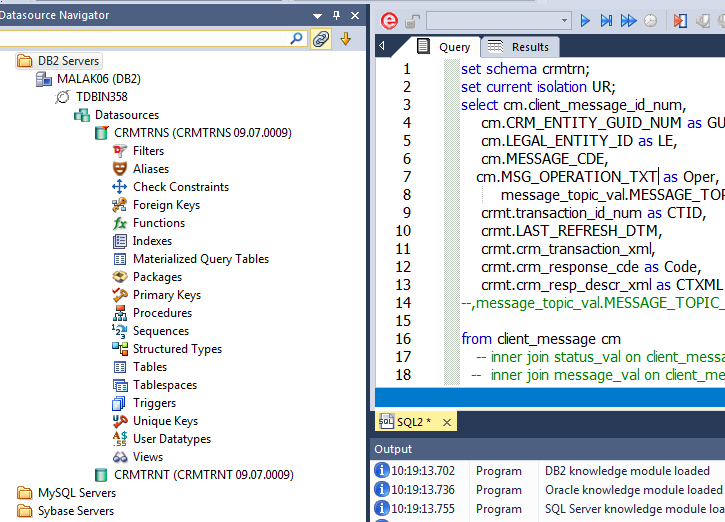 SOAP UI setupFor CDAS project:-Open SoapUI -> File-> Import project -> Choose NM Basic Template.xml(Get exposed URL from WSRR details excel-> Add WSDLhttps://nmsbtest.nml.com:8443/CRMDataAccessService/CRMDataAccessService.svc?wsdl )Rename project as CDAS-WSRR. WSRR stands for Web service registry and repository.Double click project -> In properties ConsumerId =CRMADMIN_02 (For Dev)ConsumerId_SSL =CRMADMIN_02In WS-Security configurations ->Choose Name – UNT-> UserName and provide NmTest Id/pwdService namespace = <Get it from sheet [Services] of WSRR Details.xlsx​ for CDAS> (http://nml.com/services/information/ICRMDataAccessService)ServiceEndpoint = https://nmsbtest.nml.com:8443/CRMDataAccessService/CRMDataAccessServiceExposed URL = https://nmsbtest.nml.com:8443/CRMDataAccessService/CRMDataAccessServiceConsumerIdUsed = ${#Project#ConsumerId}NamespaceUsed = ${#Project#ServiceNamespace}Rt.click WSRR Lookup and Call-> Add step-> Soap requestCheck all the check boxesRename test request with GetHouseholds (for example)Add proper header and request body-> Validate the requestPoint the request to proper Url- Choose Edit current from dropdown-Edit Endpoint => ${#Project#ServiceEndpoint}Double click on GetHouseholds request  Choose Auth (bottom left)  Authorization= BasicOutgoing WSS = UNT (which is set under WS-Security)Double click WSRR Lookup and Call-> Run this test caseChoose Step3 [getHouseholds]-> Double click-> Verify Response Message 9for any error or success case)CRM Solution (Release) changesCreate a new solution or use an existing solution (ex: Temp)  and add the required JS files or entities (contact, household etc.)(also Get the backup of Solution file (ex:Release 15_1)-> export solution(.zip) or take screenshot)CRM->Settings-> Solutions-> Choose Release 15_1 (or as applicable)->Component-> WebResources->Export solution-> Next->NextWe get a Zip file like Release_15_1_15_1_0_0.zipCRM->Settings-> Solutions->Search for *temp solution->Entities: Add the Entities for which customization has to be applied. (ex: Entity->Add entity->Add existing->contact, HouseholdWeb resources: Add existing-> Add GenerateQueryString.js (for ex)-> double click -> open in text editor-> Copy the whole .js file (of CRM_Web_Resources.sln) for which the required changes are done (as part of the requirement).Export solution-> Next->NextWe get a Zip file like Temp_5_2_3_2.zipUnzip and edit customizations.xml as per requirement (ex: renaming of GoTo button)Note: Rename <Title description=?> for NMConnectButton.LabelText, linkedInButton.ToolTipTitle, NMConnectButton.Alt etc.Zip it back with the updated customizations.xmlImport solution-> choose the Zipped file-> Import*Add the same Entities, web resource (.js) files to the actual/latest solution (ex: Release_15_1)- Save and close.Try if the changes work (ex: check if Go-to button is renamed from ‘SRC work queue’ to ‘SRC Financial planning’)NM.Tools:-$/FSP-CRM/Branches/CRM_dev/mscrm/mscrm/Source/NM.ToolsBaseLEandLEGenerator/ GenerateLegalEntity: Used for republishing the prospects (mainly by NMC team).CRMContactShareTool (recent one): used for data fix in Prod so that share contact is updated in backend (like we can see joint work info in CRM).AddTeamRolesExtract contacts with Guid detailsAdvanced fine->contacts-> [New]-> BaseLegalEntityId-> Does not contain data-> ResultsClick on Export contacts (top right corner)->Open excel-> unhide all columns-> Will find Guids in 1st column(Column:A).WID details file:-$/FSP-CRM/Branches/CRM_dev/mscrm/CICD/test/e2e/Nightwatch-legacy-forms/dataCode freeze and PROD fix TFS branches:-Code freeze (happens 1 week before Prod date):  $/Group84/TrunkProd fix (Prod bug fixes): $/FSP-CRM/Branches/CRM_pfixBusiness space and SER Admin ToolPre-requisite:- 1) Verify WSRR Diagram has been created/updated - donehttp://project.nml.com/sites/TNC_Renewal_Prgm/program/Shared%20Documents/CRM%20WSRR%20Diagram%20-%20'Proxy'%20calling%20'PPAPlanClientService%20V4'.vsd2) Verify WSRR Details spreadsheet has been updated - donehttp://project.nml.com/sites/TNC_Renewal_Prgm/program/Shared%20Documents/WSRR_Details.xlsx3) Verify Consumer Contract is updated - donehttp://project.nml.com/sites/TNC_Renewal_Prgm/program/Shared%20Documents/Proxy_PPA_Plan_andClient_Service_Consumer_Contract.docxPPA (Personal Planning Analysis Plan and Client Service)Latest version of PPA is V4For any changes in PPA service (new methods, new parameter/param names, field changes etc.), configure/update service -reference under the project-CRMProxy.DataAccessUpdate web.config for all the enronments (Web.config, Web.Dev02.config, Web.Prod.config)Fix build errors (if any) for CRMPRoxy and CRMProxy.DataAccess projects.Check-in to deploy in DevTry to launch PPA from Crm_devSelect HH Launch PPA choose existing client/create clientGo To PPA (http://ws59stage.nml.com/fldplan/app) will be launched for test/stage New EngagementNextNextPlan Creation-Tax method=Simplified textNext Choose plan modelNext Finish Plan ID will be created.Check Client Information for more details (name, address etc.).Business space:-Used to verify if WSRR setup exists for the particular service.https://ws53.nml.com/mum/enabler#pid%3DUSER_NAVTREE_ROOT_OID000000000000000%26NmId/pwdGoTo Spaces Search space with service name for PPA v4 service(ex: Personal Planning Analysis Plan and Client Service) SER (Service Endpoint Resolver): -http://sertest.nml.com/ServiceEndpointResolver/admin/index.jspNo login requiredProvide below details: -(Sample values for PPA)Consumer Id = CRMPRX_01Svc Namespace = http://nml.com/services/information/field/ppa/PPAPlanAndClientServiceV4Choose Exposed and check if returns the exposed test/stage/prod Urls and check if the details match with the one provided by PPA team.Result Transaction DBCRMTRNS DB is for 7testCRMTRNT DB is for DevHow to test if service is working with ApiKeyEx: https://api-int.nmlv.nml.com/v1/ngis-ms-suit/contexts/ApiToken: -keyName= apiKey,  	 Value= T64YGCvKhLRFhi79AfbPnDiyd20cQSCNNote:- If apiKey is not supplied the we get error: {"code":401,"msg":"apikey not found in request"}ResultFor SuitUrl = https://api-int.nmlv.nml.com/v1/ngis-ms-suit/contexts/GitLabTo add any file to existing project (ex: To add jenkinsfile to project)Clone/download project to  cd C:\nmprojectsgit clone https://git.nmlv.nml.com/crm/crm-integration/CRMContactEventReceiver(To clone under crm-integration use:-  git clone https://git.nmlv.nml.com/crm/crm-integration/BatchAttachmentManager src/crm-integration/BatchAttachmentManager)(“src” root folder name is not mandatory to mention in the command)create jenkinsfile and add it to C:/nmprojects/ CRMContactEventReceiverCreate branch (A new branch wil be created for each merge request) Publish Stage jenkinsfileCommit stageSync PushCreate merge requestCheck remove source branchGo to masterGit commit&push, Sync, Merge changesDo the change in project/solutionChoose local branch ex: dev-ashok (by default it will be master)Rt.click solution - Commit- enter comment- commit&pushSync Push(Successfully pushed branch dev-ashok to origin.)Verify on GitLab UI (Repository-Branches) whether the new commit comment can be seen with latest date/time under local branch.Go to Project Repository- FilesCreate merge requestCommit changes (cross if we can see the comment which was given during commit from Visual studio).MergeInstall NuGet packages for projectsChoose the project and run below command (in Tools->NuGet package manager->Package manager console)Install-Package Microsoft.CrmSdk.Extensions (installs latest available version)Clone from TFSgit-tf clonehttp://tfsprod.nml.com:8080/tfs/NMCollection/ '$\FSP-CRM\Branches\CRM_dev\components\ExternalAssemblies' –deepJenkins:-Copying configs and artifacts when MSBUILD12 is used.stage ('copying configs and artifacts') {	bat 'md artifacts\\bin'bat 'COPY "CRMFieldEventReceiver\\*.*" "artifacts"'	bat 'COPY "CRMFieldEventReceiver\\bin\\*.dll" "artifacts\\bin"'				}*Where CRMFieldEventReceiver is Namespace of the projects from where config files needs to be copied to artifacts folder.CRM OnlineOnline linkhttps://ashokcrminfosys.crm8.dynamics.com/main.aspx#682077295Your user IDashokcrm@ashokcrminfosys.onmicrosoft.compwd: me@111From Developer discussion (31/Oct): -https://docs.microsoft.com/en-us/dynamics365/customer-engagement/developer/walkthrough-registering-configuring-simplespa-application-adal-jshttps://github.com/eisenbraun/columnsCreate/ Add userThere are 3-ways to add/create user. Once user is added he/she will be able to login to CRM in the respective environment.CF Portal (Consolidated Field Tester):http://community.nml.com/sites/ITPS/gFHas/dmsap/cf/SitePages/CF%20Test%20Tool.aspxCRM UI – CRM- settings-Security- Users - NewFER – user details- Add user (In SoapUI setup)Input/request to add user: please add this user in crm7dnm wins1612/26194LWGHere, wins1612 is FID and 26194LWG is WID (used in case of enterprise user) Approach 1: CF Portal (Consolidated Field Tester):(a)CF_Portal_Link  http://community.nml.com/sites/ITPS/gFHas/dmsap/cf/SitePages/CF%20Test%20Tool.aspx*Make sure to choose Tools-> Enterprise Mode (In browser)We will get the Xml template/Xml input as mentioned belowXml input:-By default <KeyType> will be LE Id, change it to WinsignIdNum, Agent number etc. (Refer View Format Details])Below is the replaced format with WinsignIdNum<KeyType>WinsignIdNum</KeyType><KeyValue>26194LWG</KeyValue><NameTypeCde>4</NameTypeCde><AddressTypeCde>3</AddressTypeCde><EMailTypeCde>2</EMailTypeCde><IncludeOrgPersInd>N</IncludeOrgPersInd>Take WID name (WinsignIdNum) and WID value<KeyType>WinsignIdNum</KeyType><KeyValue>26194LWG</KeyValue>(b) Click SEND (to verify user exist in DB We will get XML reply like mentioned below.Consolidated Field Tester - For MQ Services (c)Check Xml response to check if user exists.If the user exists, you will be able to see the XML reply as in above screenshot.(d)Verify user – To cross checkOpen below Html fileChoose Crm Transaction Type = AddUserLegal Entity = 20232348 (get it from above Xml response)User type = FRSubmit FormIf the user exists, you will be able to see user details as mentioned below.(e)Add user: Perform this after performing the steps (a) to (d)Use below Html file to Add user.Provide LE Id and set wait time to 90 sec.Click Submit Form (f) Assign team and set security role as system user for FR/AFR- Choose user and choose any existing team else add new team- Set security role as ‘System user’ for FR/AFR*For staff ID , choose team as CRC team(g) Login to CRM UI and verify added user- CRM-Settings-security-users- search for Nmtest\ <FID> = Nmtest\wins1612- Check for fname, lname, Distributor Number, primary email, address etc.Approach 2: CRM UIProcedure to add/create userCheck if the given user exists in the mentioned environment (7dnm/7tnm etc.). If user does not exists then proceed with step2.Get the details of the user (LEId, fname,lname,Business unit Id, Display Ind, Job function code(refer attachment below).Fid = nmtest\wins1612Add security role to userChoose newly created user (dropdown)- security roles- Manage roles- Choose Fieldsales (if user is FR)Create teamCRM- Settings-Security- Teams-new Team name = <lastname, Firstname Dsb#> ex: ANKARATH, Deepak 773ANK Choose team adim, team category=FR, team type=owner, business unit=NMSet security role for TeamChoose newly created team (dropdown)- security roles- Manage roles- Choose Fieldsales (if user is FR)Opportunity in CRM (Handled by CRM code team, opportunity is part of Sales)The main purpose/goal of CRM is opportunity to buy/sell insurance productsHow to create OpportunityClient Management – OpportunityBusiness/Contact = <Biz/contact name>Opportunity statusInprocessSold (customer is interested and bought the product)Lost (Customer not interested in buying the product)OnholdOpportunity workflowCase open/case preparation->Questioing -> Implementations-> ClosedNote:-1 opportunity for 1 Business/contactOpportunity can only be created for Business/contactService: OpportunityService: case, Customer: Contact, AccountCacading examples:-Deletion of phone call is dependent on contact. If phone call is deleted then need to make sure attached contact is also deleted.NuGet packages:-To fix reference issues (if any) when we clone project from GitLab (an example)Go to references of NM.Crm.HouseholdIntegrationServiceTestRight click Manage NuGet packagesChoose package and click on Restore or uninstall/installMake sure reference issues are resolved in test project after restoring Nuget packagesFixing Test explorer issue – when project is not able to detect any test casesGo to references of NM.Crm.HouseholdIntegrationServiceTestRight click Manage NuGet packagesGo to browse- search for Nunit 2.0 -> Choose NunitTestAdapter v2.1.1Go to package source settings buttonUnder package sources- Click on + button to add new packageAdd “NM Nexus” package (refer below screenshot)Now, go to test case and try Run/Debug test caseNMC launch issue (Prod)Issue description: - The end user can launch to NMC from the Household in CRM but when they search for the household directly in NMC and try to launch it they receive a permissions error.Here are the particulars :User name: Cheryl CranorHousehold Name: Aaron Clutter FamilyFR Team: Copeland, Shawn 078730Steps to replicate – replicate the issue first in CRMTNMC.nml.comSSO login with full1189 (Hypke, George)Login to https://crmtnmc.nml.com with full1189 (Get the users for login from [crm-tests-users] from GitLab [https://git.nmlv.nml.com/crm/crm-platform/crm-tests-users/tree/master/data])Share contact with couple of FRs.Choose HH - Aaron Clutter Family and launch NMC connect (from GoTo)NMC App will be launched and search for above HH: We should be see HH (without any permission error). But as per issue currently there is permission issue in PROD (but not in tnmc)Note: Activate the contact if status is Dead feed/inactive.Contact :  Yogesh, Jim Gallagher (CRM support team) for prod issues.Azure portal, Service Bushttps://portal.azure.comlogin as - fname+lname@nmcop.compwd: nmpwdIn Azure portalResource groupsQueue/Topic (choose any one) Subscriptions (broker/agent to hold messages) Logic Apps: Gets messages from subscriptions, code will be in json format, if we want add new code we can use WebApi				Pushes message to MSMQ		MSMQ (instead of publisher)				Enterprise (fetches messages from MSMQ)How to check for messages sent to SBUse ServiceBusExplorer.exeFile- connect- SB Namespace- choose ‘Enter connection string’ConnectionString is = Endpoint=sb://crmlab-integration-namespace.servicebus.windows.net/;SharedAccessKeyName=RootManageSharedAccessKey;SharedAccessKey=PBaWw+jb9uEDHqyfeU3iqLnoOuY7UPT1EwkIT3UvMIM=2-ways of calling SBBy adding code in Plug-insFrom plugin registration tool – by adding stepSB in Azure portalLogic AppResource groupscrm-labcrmlab-nmttestpocphase1-merge-contact-la - Logic App DesignerTopic name: crmlab-integration-topicSubscription: crmlab-nmttestpocphase1-merge-contact-s (for Merge Entity- contact)	          crmlab-nmttestpocphase1-assign-contact-s (for AssignLE-contact)Existing technical design for MergeLegalEntity plug-in/publisher.Create personal repository(fork) in GitLabGo to any project-ex:HIS Choose Fork(A fork is a copy of a project. 
Forking a repository allows you to make changes without affecting the original project.)Click on ForkClick on name/pictureCopy the changed git repository linkClone the repoOpen repoSet personal path – NoCreate branch ashok_onlinePull from origin or dev_onlinePush personal repoSubmit merge requestTarget branch= dev_onlineForked project looks like Delete existing forkChoose Fork project- Settings – advanced settings- Expand (choose remove/rename/archive etc.)Choose Remove project – type project name (ex: contactintegrationservice)- ConfirmLogic AppFor MergeEntity pluginFetch legal entity- follows old plugin designMerge entity – main merge – follows logic appData archival (Sql)- follows logic app (with Sql db)Main merge flowScope2Choose action- Http+swaggerSwagger Url = https://crmlab-*IsintegrationTeamIf{} elseDynamics365OrgName= nmttestpocphase1Entity= LegalentityCrm qry = $filter- contactidEx: contactid=<get from schema>*Get keyvault Url from security api-app code* Api apss can be published using – project – rt.click publish* restricting IPs App services- networking- IP restrictions======================Sql configuration for Data archivalScope2After if {} elseAdd actionAdd connector-Sql serverConnection = CRM-Integration-DataArchivalDB = nmttestpocphase1-integrationConnection user name = crmint1dPwd = <Add/call keyVault api-app to retrieve pwd> (can be hardcoded for time-being)Swagger Url = Crmlab security crmintegration apiappazurewebsites.net/swagger Logic AppMerge Entity – contact , accountDifferent symbols/attributes of LAScope, action, condition, filter array,…… etc.Concept of user and teamUser –Inbound user – is the integration user and not allowed to send msg to publisher– ex:Crmint1d (client credential)  as we can see in case of CER, FER .Entity coming from enterprise.Outbound user- is the non-integration user and allowed to send msg to publisherEx: User of CRM UI - FR/AFR	Team- User belongs to some teamFER debuggingHit this Url - http://localhost:2430/CRMFieldEventReceiverService.svcFor metadata related error do below changes in web.config<basicHttpBinding><security mode="None"> (old= <security mode="Transport">)binding="mexHttpBinding" (old: binding="mexHttpSBinding")Run FER in debug mode and hit the local Url. Expected result is success response code(200).*All the refence projects/Dlls wil be in crm->crm-integration-> components-CRMSharedAssemblies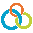 How to check if message is sent to Publisher from logic AppGo to LA- crmlab-nmttestpocphase1-merge-entity1-laDouble click on Overview\Run history messageGet"TargetBaseLegalEntityId": "12531184" OR  "TargetGUID": "a794ef44-7505-e611-80ce-00505686132b" (take only target details as source will be deleted) from HTTP step/ Input Body. Search in publisher logs for any messageFind in files- Find= a794ef44-7505-e611-80ce-00505686132bFiler = crmpub_debug_*.logDirectory = \\hotest\dfs02s\nmlstage\crmpub\logsHow to publish Api AppGo to publisher code -> rt.click EnterpriseService.Api project-> PublishAdd an account (Email = <name>nmcop.com, use test credentials)AppName= PublisherApiAppSubscription= AzureLab1Resource group= crm-lab(eastus)App service plan= Crm-lab-integration-appserviceplan(S1, east US)Publisher Url (after publishing)= http://publisherapiapp.azurewebsites.net/How to know/get publisher Url (which can be used in postman)Go to publisher code -> rt.click EnterpriseService.Api project-> PublishSummary/SiteUrlProcedure to test Logic App, Publisher Api AppEx: Merge LE plugin operationDebugging publisher APi App using postmanMerge 2 contacts/accounts with same owner in CRM UICheck if you get message in service bus explorer (as MergeEntity is registered under service endpoint in PI reg tool)Get merge request from Run history of logic app – from scope/ParseJson/Output BodyUse this request as postman body as contact/account merge request (POST method)This request will contain BaseLE under Entity/attributes and LE list (LE, Id src,life cycle code etc.) under EntityCollection for source/target.Logical name (nm_legalentityid), Guid etc.- outside Attributes(Entity collection) i.e, under Entities tag.How to parse json of base64encodedIn parse json step @json(decodeBase64(Content))  code view= @json(decodeBase64(triggerBody()?['ContentData']))Logging using log4netexampleprivate static readonly ILog log = LogManager.GetLogger(MethodBase.GetCurrentMethod().DeclaringType);log.Info("Response Code:" + response.ResponseCode + ", Response Message:" + response.ResponseMessage);log4net configuration:-        <assemblyIdentity name="WebGrease" publicKeyToken="31bf3856ad364e35" />        <bindingRedirect oldVersion="0.0.0.0-1.5.2.14234" newVersion="1.5.2.14234" />      </dependentAssembly>    </assemblyBinding>  </runtime>  <entityFramework>    <defaultConnectionFactory type="System.Data.Entity.Infrastructure.LocalDbConnectionFactory, EntityFramework">      <parameters>        <parameter value="mssqllocaldb" />      </parameters>    </defaultConnectionFactory>    <providers>      <provider invariantName="System.Data.SqlClient" type="System.Data.Entity.SqlServer.SqlProviderServices, EntityFramework.SqlServer" />    </providers>  </entityFramework></configuration>Open Visual studio with different user (run as different user)Create a .bat file ex: Visual Studio_RunAsdiffuser.bat with below command.If we run/open VS directly it takes windows credentials (nm/nai7033) but this crdential may not have access to some application/database but when we run with nmtest it will have the required access so we are running using different user.Nuget packages:-It can have Microsoft provided DLLs or custom/own DLLs.We can refer them in our project using – Rt.click- references- Manage NuGet packagesInstalled tab- Shows already installed DLLs.Browse tab- Search for required Dll and install it.*we can update Dlls with old/new versions. Also we can uninstall existing Dlls.
A                            Jennno emailno emailachdevikuppili@northwesternmutual.combelongs to another FRbelongs to another FRSDKBinpluginregistration.exeDiscovery Url=https://crm7dnm.nml.com (For Dev)Connect using dev admin-> Choose CRM7DNM Double click open plug-in/workflowCRM7Dev https://crm7dev.nml.com/CRM7DNM/XRMServices/2011/Organization.svcCRM7test https://crm7tnm.nml.com/CRM7tNM/XRMServices/2011/Organization.svc<soapenv:Header>    <wsa:EndpointReference xmlns:wsa="http://www.w3.org/2005/08/addressing">                <wsa:Address>${#Project#ServiceEndpoint}</wsa:Address>      <wsa:ReferenceParameters>        <gep63:consumerIdentifier xmlns:gep63="http://www.ibm.com/xmlns/prod/serviceregistry/profile/v6r3/GovernanceEnablementModel">${#Project#ConsumerIdUsed}</gep63:consumerIdentifier>        <gep63:contextIdentifier xmlns:gep63="http://www.ibm.com/xmlns/prod/serviceregistry/profile/v6r3/GovernanceEnablementModel">${#Project#NamespaceUsed}</gep63:contextIdentifier>      </wsa:ReferenceParameters>    </wsa:EndpointReference>   </soapenv:Header><?xml version="1.0" encoding="UTF-8"?><port xmlns="http://schemas.xmlsoap.org/wsdl/" binding="tns:PPAPlanAndClientServiceV4Binding" name="PPAPlanAndClientServiceV4">      <soap:address xmlns:soap="http://schemas.xmlsoap.org/wsdl/soap/" location="https://nmsbtest.nml.com:8443/fldplanService/PPAPlanAndClientServiceV4"/>    </port>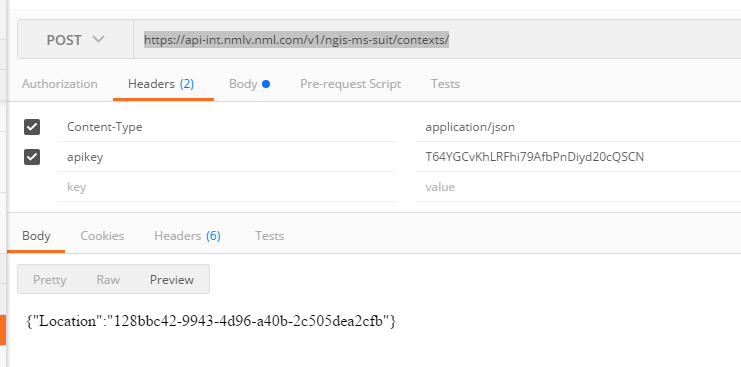 ON DEMAND REQUESTRequest Type: AddUserLegal Entity: 20232348Person Type: FR<?xml version="1.0" encoding="UTF-8" standalone="yes"?><AddUserRequest xmlns="http://nml.com/services/information/ICRMFieldEventReceiverServiceV1">    <LegalEntityId>20232348</LegalEntityId>    <LegEntIdSrcCde>10</LegEntIdSrcCde>    <User>        <PersonFirstNam>Louis</PersonFirstNam>        <PersonMiddleNam>W</PersonMiddleNam>        <PersonLastNam>Garl</PersonLastNam>        <LineageTitleTxt></LineageTitleTxt>        <FullNam>Louis W Garl</FullNam>        <DistributorNum>026194</DistributorNum>        <OperatorIdNam>idea1035</OperatorIdNam>        <EmailNam>louis.garl@nm.com</EmailNam>Crm Transaction Type 

Legal Entity 

*Related Legal Entity 

Wait For Response?
No wait (submit and forget)
30 Seconds
60 Seconds
90 Seconds
120 Seconds

*Required when running "AddTeamMember" or "RemoveTeamMember" (LE = Assistant; Rel LE = FR) 

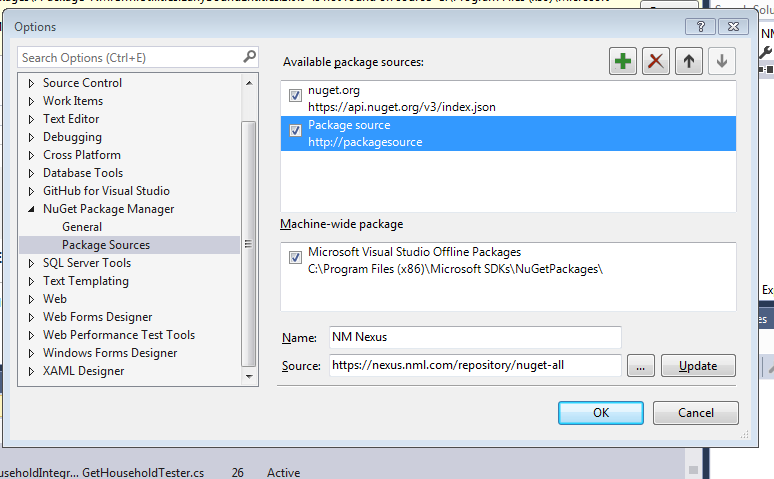 NAIK, ASHOK / HouseholdIntegrationService      HouseholdIntegrationService<?xml version="1.0" encoding="utf-8"?><!--  For more information on how to configure your ASP.NET application, please visit  http://go.microsoft.com/fwlink/?LinkId=301879  --><configuration>  <configSections>    <!-- For more information on Entity Framework configuration, visit http://go.microsoft.com/fwlink/?LinkID=237468 -->    <section name="entityFramework" type="System.Data.Entity.Internal.ConfigFile.EntityFrameworkSection, EntityFramework, Version=6.0.0.0, Culture=neutral, PublicKeyToken=b77a5c561934e089" requirePermission="false" />    <section name="log4net" type="log4net.Config.Log4NetConfigurationSectionHandler, log4net" />  </configSections>  <log4net>    <!-- Define the output appenders -->    <appender name="RollingAppender" type="log4net.Appender.RollingFileAppender">      <param name="File" value="C:\logs\HouseholdIntegrationService-Debug.log" />      <param name="AppendToFile" value="true" />      <param name="datePattern" value="yyyyMMdd" />      <maxSizeRollBackups value="-1" />      <maximumFileSize value="50MB" />      <param name="RollingStyle" value="Composite" />      <!-- Define the layout for this appender -->      <layout type="log4net.Layout.PatternLayout">        <param name="ConversionPattern" value="%date %username [%thread] %-5level %class.%method - %message%newline" />      </layout>    </appender>    <appender name="Statistics" type="log4net.Appender.FileAppender">      <param name="File" value="C:\logs\HouseholdIntegrationService-Statistics.log" />      <param name="AppendToFile" value="true" />      <param name="datePattern" value="yyyyMMdd" />      <maxSizeRollBackups value="-1" />      <maximumFileSize value="50MB" />      <param name="RollingStyle" value="Composite" />      <!-- Define the layout for this appender -->      <layout type="log4net.Layout.PatternLayout">        <param name="ConversionPattern" value="%date %username [%thread] %-5level %class.%method - %message%newline" />      </layout>    </appender>      <!-- Setup the root category, add the appenders and set the default level -->    <root>      <level value="INFO" />      <appender-ref ref="RollingAppender" />    </root>    <logger name="Statistics" additivity="false">      <level value="INFO" />      <appender-ref ref="Statistics" />    </logger>      </log4net>  <appSettings>    <add key="OrgServiceUri" value="https://crm7dnm.nml.com/CRM7DNM/XRMServices/2011/Organization.svc" />    <add key="RunAsCurrentUser" value="false" />    <add key="PublisherOptionSetPrefix" value="930750000" />    <add key="PublisherOptionSetOffset" value="1" />    <add key="MaxHouseholdFetchCount" value="25" />    <add key="StatisticsLog" value="Statistics" />      </appSettings>    <system.web>    <authentication mode="None" />    <compilation debug="true" targetFramework="4.5.2" />    <httpRuntime targetFramework="4.5" />  </system.web>  <system.webServer>    <modules>      <remove name="FormsAuthentication" />    </modules>    <handlers>      <remove name="ExtensionlessUrlHandler-Integrated-4.0" />      <remove name="OPTIONSVerbHandler" />      <remove name="TRACEVerbHandler" />      <add name="ExtensionlessUrlHandler-Integrated-4.0" path="*." verb="*" type="System.Web.Handlers.TransferRequestHandler" preCondition="integratedMode,runtimeVersionv4.0" />    </handlers>  </system.webServer>  <runtime>    <assemblyBinding xmlns="urn:schemas-microsoft-com:asm.v1">      <dependentAssembly>        <assemblyIdentity name="Microsoft.Owin" publicKeyToken="31bf3856ad364e35" />        <bindingRedirect oldVersion="0.0.0.0-3.0.0.0" newVersion="3.0.0.0" />      </dependentAssembly>      <dependentAssembly>        <assemblyIdentity name="Microsoft.Owin.Security.OAuth" publicKeyToken="31bf3856ad364e35" />        <bindingRedirect oldVersion="0.0.0.0-3.0.0.0" newVersion="3.0.0.0" />      </dependentAssembly>      <dependentAssembly>        <assemblyIdentity name="Microsoft.Owin.Security.Cookies" publicKeyToken="31bf3856ad364e35" />        <bindingRedirect oldVersion="0.0.0.0-3.0.0.0" newVersion="3.0.0.0" />      </dependentAssembly>      <dependentAssembly>        <assemblyIdentity name="Microsoft.Owin.Security" publicKeyToken="31bf3856ad364e35" />        <bindingRedirect oldVersion="0.0.0.0-3.0.0.0" newVersion="3.0.0.0" />      </dependentAssembly>      <dependentAssembly>        <assemblyIdentity name="Newtonsoft.Json" culture="neutral" publicKeyToken="30ad4fe6b2a6aeed" />        <bindingRedirect oldVersion="0.0.0.0-6.0.0.0" newVersion="6.0.0.0" />      </dependentAssembly>      <dependentAssembly>        <assemblyIdentity name="System.Web.Helpers" publicKeyToken="31bf3856ad364e35" />        <bindingRedirect oldVersion="1.0.0.0-3.0.0.0" newVersion="3.0.0.0" />      </dependentAssembly>      <dependentAssembly>        <assemblyIdentity name="System.Web.Mvc" publicKeyToken="31bf3856ad364e35" />        <bindingRedirect oldVersion="1.0.0.0-5.2.2.0" newVersion="5.2.2.0" />      </dependentAssembly>      <dependentAssembly>        <assemblyIdentity name="System.Net.Http" publicKeyToken="31bf3856ad364e35" />        <bindingRedirect oldVersion="1.0.0.0-5.2.2.0" newVersion="5.2.2.0" />      </dependentAssembly>      <dependentAssembly>        <assemblyIdentity name="System.Web.Optimization" publicKeyToken="31bf3856ad364e35" />        <bindingRedirect oldVersion="1.0.0.0-1.1.0.0" newVersion="1.1.0.0" />      </dependentAssembly>      <dependentAssembly>        <assemblyIdentity name="System.Web.WebPages" publicKeyToken="31bf3856ad364e35" />        <bindingRedirect oldVersion="1.0.0.0-3.0.0.0" newVersion="3.0.0.0" />      </dependentAssembly>      <dependentAssembly>C:\Windows\System32\runas.exe /netonly /u:nmtest\nai7033 "C:\Program Files (x86)\Microsoft Visual Studio 14.0\Common7\IDE\devenv.exe"